 ҠАРАР                                                                                                             РЕШЕНИЕ21 февраль 2017 й.                                  №  74                        21 февраля       2017 г.О деятельности Администрации сельского поселения Абдрашитовский сельсовет муниципального района Альшеевский район Республики Башкортостан за 2016годЗаслушав выступление главы сельского поселения Абдрашитовский сельсовет муниципального района Альшеевский район Республики Башкортостан Асфиной З.Я., Совет сельского поселения Абдрашитовский сельсовет муниципального района Альшеевский район Республики Башкортостан решил :1.Выступление главы сельского поселения Абдрашитовский сельсовет муниципального района Альшеевский район Республики Башкортостан Асфиной З.Я. принять к сведению.Глава сельского поселения                             З.Я.АсфинаБАШҠОРТОСТАН РЕСПУБЛИКАҺЫӘЛШӘЙ РАЙОНЫМУНИЦИПАЛЬ РАЙОНЫНЫҢӘБДРӘШИТ   АУЫЛ СОВЕТЫАУЫЛ БИЛӘМӘҺЕ СОВЕТЫ (БАШҠОРТОСТАН  РЕСПУБЛИКАҺЫ  ӘЛШӘЙ  РАЙОНЫ  ӘБДРӘШИТ  АУЫЛ  СОВЕТЫ)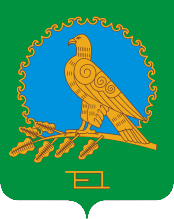 СОВЕТ СЕЛЬСКОГО ПОСЕЛЕНИЯАБДРАШИТОВСКИЙ СЕЛЬСОВЕТМУНИЦИПАЛЬНОГО РАЙОНААЛЬШЕЕВСКИЙ РАЙОНРЕСПУБЛИКИБАШКОРТОСТАН(АБДРАШИТОВСКИЙ  СЕЛЬСОВЕТ АЛЬШЕЕВСКОГО  РАЙОНА  РЕСПУБЛИКИ  БАШКОРТОСТАН)